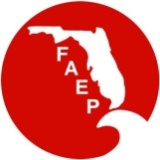 Call to Order – Amy Guilfoyle -12:03Roll Call – Debbie Madden   Approve February Minutes – Amy asked if everyone had a chance to review the minutes.  No comments on the minutes were offered.  Lauren moved to approve, Tim T. second.  Vote passed to approve February minutes.December minutes have not yet been approved, Amy to update December minutes by end of the week.  Treasurer’s Report –Tim provided the Treasurer’s report for the month of February. There was $400 from Beacon sponsorship, the rest of the income came from membership dues.  Expenses included chapter dues, administrator expenses.Bank United, Wells Fargo balances were read.  There was a net positive inflow for month of February. Lauren said we sent deposit for the conference, asked Treasurer to send reimbursement.  Amy explained that she approved the reimbursement for the deposit and sent it to Bruce and Tim for approval.  Bruce said it went out on Wednesday.  Secretary’s Report – Debbie – nothing to report Vice President’s Report – Tim got Chapter Treasurers’ information, local chapters to make sure FAEP chapter membership gets updated along with chapter membership.  President’s Report – AmyMembership committee – Debbie provided an update that we previously discussed sending a flyer on membership benefits for renewals. Debbie will prepare a flyer based on the flyer templates in dropbox. Teri said she will circulate the flyer to the non-renewals once it is prepared. Flyers for local chapters – Bruce is trying to use drop box as our information depository.  There is a folder and no one needs to start from scratch.  If we have something to share, it can be posted in raw form there for anyone’s use.There are 799 national members, may need to update the number in a pamphlet.Sponsorship - $50 sponsorships are available for the email flyer regarding monthly meetings. Sponsors get to included their logo in the flyer and it goes out to 2,200 people.  Let Amy know if know of any leads for sponsorships.Erin Kane working up email for TBAEP re sponsorship opportunities, Bruce will coordinate with Amy.Mentoring – Amy attended predator bird talk at the SW Chapter meeting in Fort Myers.  If anyone want FAEP Board members to come to an April event, please let Amy know.  Amy is considering attending the Tallahassee legislative update in May, which is scheduled for Wednesday, May 11. Teri also let the Board know about Tampa Chapter’s May awards luncheon (May 18th) – environmental excellence awards.  The awards will be announced in advance, including the student awards.Todd Hodgson joined the meetingAdministrator’s Report - TeriThere are 883 members currently.  Teri requested that the Board look through the non-renewal spreadsheet and take the opportunity to reach out to them, try to get them to renew.Newsletter articles are due Monday, May 28th. Lauren will send something to Amy this week on the conference.  Lauren said that Hyatt Coconut Point has approved us to use photographs that are posted on the website.  Lauren will pick out a picture to send with email for the conference.If there is anything else anyone wants to add to the newsletter, send it, and it can be added to the newsletter.Old Business Conference Update – Lauren – Lauren spoke with Arielle briefly before the meeting and reported that the sponsorship and speaker letters are ready, and they should go out this week.  The Conference Committee is still looking for speaker suggestions and topics, and they should be sent to Arielle, Lauren and Amy.  The Sponsorship list will be circulated.  Amy asked if anything is needed at this time and Lauren confirmed that is it.      New Business - none   Chapter Discussions (if time permits)Central – Hannah Rowe – an oyster event last month was successful. Orlando City Soccer coming next month –upcoming season and construction of new stadium.  There is potential to do oyster installation event in September. Northeast – Stan Stokes – This Thursday, NE chapter has its monthly meeting, a social at King’s pub in St. Augustine.  Next month, one of the speaker meetings, is the second part of presentation re medical waste under RCRA, different way of handling as opposed to industrial and hazardous waste.  NE also had a work day with the Timcuan parks.Northwest – Ashley  - NW had a monthly lunch and learn, where stand on funding Escambia restore project. The next meeting is at the Gulf islands Education center, a work day on April 22 (Earthday) clean up. Bruce asked how attendance was at the Restore meeting because Tampa was considering the same topic for an upcoming meeting and Ashley said they had 35 people, a lot of consultant interest.Southwest  –  Lauren Edinger – SW Chapter has a sedge ID workshop coming up in April with Keith Bradley, field training also, at Corkscrew swamp sanctuary; In May, SW is hosting a lunch with Richard Chin re high sulfur coastal soils.  Stephanie asked who is Richard Chin with.  Lauren said she is not sure, he may be self-employed, he does wetland trainings.South – Stephanie Voris- South chapter had monthly luncheon last Thursday, a Nova professor presented his research, brought in socio economic effect of lionfish derbies on areas, eradication is not in sight anymore, derbies help to keep them in check (about 3 months) and brings in revenue to the area. Next month, a South Chapter has a couple of things:  A mentoring event at Nova, which involves speaking with students on how to get into environmental field; In May, South is planning to have an attorney come speak on current regulatory aspects in environmental field; and on April 16, Baynanza – South Chapter adopted sandspur island for clean up in Oleta river state park.Tallahassee – Echo Gates – Tallahassee is planning its March 29th luncheon, Brenda Powell at E&E on IT GIS tools; April will be their bi-monthly socialTampa Bay – Tim Terwilliger – Tampa is hosting an Awards lunch in May, ahead of that, there is a social this Thursday at Rick’s on the River.  The Environmental excellence awards are open for nominees, forms are available online.  Tampa board elections are coming up. For April, Tampa is planning a luncheon focused on regulatory aspects and RESTORE act at Brio Tuscan grill.Treasure Coast – Paul Fitzgerald – Treasure Coast will host a meeting on March 24th, on water resource protection with Don Medellin explaining the resource protection tools that SFWMD uses for comprehensive strategies for water resources and future restoration projects.  In May, Treasure Coast will have Lauren Waters with FDEP, as guest speaker on the coral reef conservation program.Lauren asked about NAEP information that continues to go out. Teri said it could go out with the calendar.  It is the only email FAEP sends out regularly.  It could be added through a link on the calendar or through the body of the email.  Instead of forwarding the actual emails (they are numerous), FAEP could include link to website to find National Desk and webinar information.  There are publications and resources posted online. Teri will prepare a link to the calendar page, it is the most up to date.Amy asked if anyone planning to go to NAEP conference in April. No one stated they are going. Bruce said Erin may be going.  Amy is planning to attend  Upcoming Meeting – April 18Review Action Items (if any) – Amy to finalize December minutes. Debbie to prepare flyer for renewals.Adjournment – 12:53.NameAttendanceProxyAmy Guilfoyle – PresidentYMary Gutierrez – Past PresidentTim Terwilliger – Vice PresidentYDebbie Madden – Treasurer (At large)YTim Perry – Secretary (At large)YBruce Hasbrouck – Parliamentarian YTeri Hasbrouck – AdministratorHannah Rowe – Central ChapterYStan Stokes – Northeast ChapterYAmy Mixon – Northwest ChapterY – Ashley JansenStephanie Voris – South ChapterYLauren Edinger – Southwest ChapterYEcho Gates – Tallahassee ChapterYTim Terwilliger – Tampa Bay ChapterYPaul Fitzgerald – Treasure Coast ChapterYCourtney Arena – At Large MemberTodd Hodgson – At Large MemberY